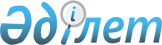 О внесении дополнения в постановление Правительства Республики Казахстан от 10 декабря 1999 года N 1903
					
			Утративший силу
			
			
		
					Постановление Правительства Республики Казахстан от 21 мая 2003 года N 473. Утратило силу постановлением Правительства Республики Казахстан от 7 февраля 2008 года N 116.



      


Сноска. Постановление Правительства РК от 21 мая 2003 года N 473 утратило силу постановлением Правительства РК от 7 февраля 2008 года 


 N 116 


 (вводится в действие со дня подписания и подлежит официальному опубликованию).



      Правительство Республики Казахстан постановляет:




      1. Внести в 
 постановление 
 Правительства Республики Казахстан от 10 декабря 1999 года N 1903 "Об утверждении Инструкции о порядке назначения и выплаты государственных стипендий отдельным категориям обучающихся в государственных организациях образования" (САПП Республики Казахстан, 1999 г., N 54, ст. 538) следующее дополнение:



      в Инструкции о порядке назначения и выплаты государственных стипендий отдельным категориям обучающихся в государственных организациях образования, утвержденной указанным постановлением:



      пункт 11 дополнить словами "со стажем работы по специальности от 3 до 5 лет".




      2. Настоящее постановление вступает в силу со дня подписания.

      

Премьер-Министр




      Республики Казахстан


					© 2012. РГП на ПХВ «Институт законодательства и правовой информации Республики Казахстан» Министерства юстиции Республики Казахстан
				